	З метою створення сприятливих умов для розвитку, підтримки, стимулювання обдарованих дітей, учнівської молоді та виконання завдання               1.2  підпрограми 5 комплексної міської програми  «Освіта м. Суми на 2016-2018 роки», затвердженої рішенням Сумської міської ради від 24 грудня  2015 року № 168-МР, керуючись пунктом 20 частини 4 статті 42 Закону України «Про місцеве самоврядування в Україні»:1. Призначити з 01.01.2017 по 30.06.2017 двадцять іменних стипендій Сумського міського голови обдарованим учням - переможцям міжнародних, всеукраїнських олімпіад, турнірів, конкурсів у розмірі 290 (двісті дев’яносто) гривень кожна згідно з додатком 1 до даного розпорядження.	2. Департаменту фінансів, економіки та інвестицій Сумської міської ради (Липова С.А.) забезпечити фінансування стипендій учням - переможцям міжнародних, всеукраїнських олімпіад, турнірів, конкурсів у сумі                                34 800 (тридцять чотири тисячі вісімсот) гривень по КПКВК 1011800 «Інші освітні програми» та КЕКВ 2730 «Інші виплати населенню».	3. Управлінню освіти і науки Сумської міської ради (Данильченко А. М.) здійснити з 01.01.2017 по 30.06.2017 виплату двадцяти іменних стипендій згідно з додатком 2 до даного розпорядження.		4. Організацію виконання даного розпорядження покласти на заступника міського голови з питань діяльності виконавчих органів ради Пака С.Я.Міський голова                                                                                      О.М. ЛисенкоДанильченко А. М. 32-78-05Розіслати: Данильченко А. М., Липовій С. АС П И С О Кобдарованих учнів, які стали переможцями міжнародних, всеукраїнських олімпіад, турнірів, конкурсів у 2017 роціНачальник управління освіти і наукиСумської міської ради							А.М. Данильченко4Кошторисвитрат для виплати стипендії міського голови м. Суми учням-переможцям олімпіад, турнірів, конкурсівНачальник управління освіти і наукиСумської міської ради                                                      А.М. Данильченко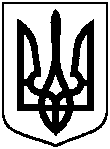 РОЗПОРЯДЖЕННЯРОЗПОРЯДЖЕННЯРОЗПОРЯДЖЕННЯРОЗПОРЯДЖЕННЯМІСЬКОГО ГОЛОВИМІСЬКОГО ГОЛОВИМІСЬКОГО ГОЛОВИМІСЬКОГО ГОЛОВИм. Сумим. Сумим. Сумим. Сумивід  24.01.2017  № 17 -Рвід  24.01.2017  № 17 -Рвід  24.01.2017  № 17 -РПро виплату стипендій Сумського міського голови обдарованим учням - переможцям олімпіад, турнірів, конкурсів Про виплату стипендій Сумського міського голови обдарованим учням - переможцям олімпіад, турнірів, конкурсів Про виплату стипендій Сумського міського голови обдарованим учням - переможцям олімпіад, турнірів, конкурсів Додаток 1до розпорядження міського головивід  24.01.2017   № 17-Р №з/пПрізвище, ім’я, по батькові учняКласШколаДосягнення№з/пПрізвище, ім’я, по батькові учняКласШколаДосягнення1Карпенко Дар’я Олександрівна11Сумська спеціалізована школа І-ІІІ ступенів № 10Переможець ІV етапу Всеукраїнської учнівської олімпіади з української мови2Кулагіна Єлизавета Сергіївна9Сумська гімназія №1Переможець ІV етапу Всеукраїнської учнівської олімпіади з біології3Клочко Анжела Дмитрівна 11Сумська загальноосвітня школа І-ІІІ ступенів  №18Переможець ІV етапу Всеукраїнської учнівської олімпіади з правознавства4Садчіков Георгій Ігорович9Олександрівська гімназія Сумської міської радиПереможець ІV етапу Всеукраїнської учнівської олімпіади з хімії5Коломієць Дмитро Юхимович11Сумська спеціалізована школа І-ІІІ ступенів № 10Переможець ІV етапу Всеукраїнської учнівської олімпіади з хімії6Ісаєва Олена Миколаївна8Сумська спеціалізована школа І-ІІІ ступенів № 25Переможець Міжнародного мовно-літературного конкурсу7Гордєєва Поліна Богданівна8Сумська гімназія №1Переможець Міжнародного мовно-літературного конкурсу8Колдовська Єва Олександрівна10Сумська спеціалізована школа І-ІІІ ступенів № 9Переможець ІІІ етапу Всеукраїнських учнівських олімпіад з англійської, французької мов9Титаренко Поліна Сергіївна11Сумська загальноосвітня школа І-ІІІ ступенів  №18Переможець ІІІ етапу Всеукраїнських учнівських олімпіад з української, російської мов10Кочетков Денис Олександрович11Олександрівська гімназія Сумської міської радиПереможець ІІІ етапу Всеукраїнських учнівських олімпіад з англійської мови, фізики, хімії, математики11Тєлєтов Дмитро Олександрович10Олександрівська гімназія Сумської міської радиПереможець ІІІ етапу Всеукраїнських учнівських олімпіад з хімії, математики3                                     Продовження додатку 13                                     Продовження додатку 13                                     Продовження додатку 13                                     Продовження додатку 13                                     Продовження додатку 112Стеценко Богдана Володимирівна10Сумська гімназія №1Переможець ІІІ етапу Всеукраїнських учнівських олімпіад з біології, географії13Мацькович Олеся Петрівна10Сумська спеціалізована школа І-ІІІ ступенів № 7Переможець ІІІ етапу Всеукраїнських учнівських олімпіад з англійської, німецької мов14Безхутрий Богдан Віталійович11Сумська спеціалізована школа І-ІІІ ступенів № 25Переможець всеукраїнських  та учасник міжнародних спортивних змагань, чемпіон України 15Голодна Дарія Вікторівна10Сумська загальноосвітня школа І-ІІІ ступенів  №15Переможець всеукраїнськогодитячо-юнацького хорового фестивалю-конкурсу «Голоси Яскравої Країни»16Артюшенко Єлизавета  Олександрівна10Сумська спеціалізована школа І-ІІІ ступенів № 9Переможець ІІ етапу Всеукраїнських учнівських олімпіад з  української мови та літератури, географії, україномовних конкурсів17Бойченко Анастасія Юріївна10Сумська спеціалізована школа І-ІІІ ступенів № 10Переможець ІІ етапу Всеукраїнських учнівських олімпіад з англійської, німецької, російської мов, правознавства18Сіробаба Валерія Олександрівна9Сумська загальноосвітня школа І-ІІІ ступенів  №27Переможець ІІ етапу Всеукраїнських учнівських олімпіад з  української мови та літератури, географії, історії19Грищенко Олександра Сергіївна8Сумська спеціалізована школа І-ІІІ ступенів № 7Переможець всеукраїнськогомистецького фестивалю-конкурсу «Смарагрові витоки»20Посна Анастасія ДмитрівнаСумська спеціалізована школа І-ІІІ ступенів № 29Переможець всеукраїнськогобагатожанрового фестивалю-конкурсу «Самоцвіти»Додаток 2до розпорядження міського головивід   24.01.2017   № 17-Р Кількість учнівРозмір стипендіїгрн.Кількість місяцівСума виплатгрн.20290634 800УсьогоУсьогоУсього34 800